Objetivo: Identificar las obligaciones previsionales y tributarias según la normativa legal vigenteAnalizar en casos simulados cálculo de remuneraciones Aplicar fórmulas asociadas al cálculo de RemuneraciónObligaciones Previsionales y TributariasObligaciones de empresa o EmpleadorLa legislación vigente obliga al empleador a retener una parte de la remuneración para depositar un porcentaje en un Fondo de Pensión y otro porcentaje para una Institución de Salud.Las empresas están obligadas a pagar al Instituto de Previsión Social (IPS) un impuesto mensual del 0,95% sobre el total de Remuneraciones imponibles de todos los trabajadores, con un tope de 60 U.F. Cuando no se encuentra afiliada a una Mutual de Seguridad.El día 14 de Mayo del 2001 se publicó la ley N°19.728 que estableció un Seguro de cesantía para los trabajadores dependientes.Este seguro se aplicará cuando se reúnan dos condiciones copulativas (las dos juntas)Que sean trabajadores dependientes.Que esos trabajadores se encuentren regidos por el Código del TrabajoDe acuerdo a lo anterior las empresas que tengan contratos a plazo con algunos de sus trabajadores, deberán pagar el 3,00% de la remuneración imponible al Fondo de Cesantía.Si los contratos son indefinidos se comparte el pago de Fondo de Cesantía con un 0,6% para el trabajador y el 2,4% con cargo para el empleador.Es importante señalar que los trabajadores con contrato vigente al momento de entrar en vigencia la ley, su incorporación al seguro de cesantía es optativo, la ley no los obliga a ingresar al sistema.Los trabajadores que se incorporen al mundo laboral durante la vigencia de la ley quedan automáticamente incorporados al Seguro de Cesantía.Trabajadores que son excluidos del Seguro de CesantíaLos trabajadores de casa particularLos trabajadores sujetos a contrato de aprendizajeLos trabajadores menores de 18 años de edadLos pensionados: Por vejez y por invalidez parcialLas empresas o empleadores, además están obligadas a retener a sus trabajadores los siguientes descuentos previsionales que son cargo del trabajador y que son:10% Fondo de Pensiones y mantención AFP-IPS2% Aproximado para el seguro de invalidez (el % depende de cada AFP)7% Salud o valor pactado (en el caso de planes de salud de Isapres)Impuesto único a los trabajadoresDel punto de Vista tributario todas las personas que perciben sobre un monto que determina el SII (más de 13,5UTM mensual) deben pagar un porcentaje por impuesto único a los trabajadores, el cual es entregado al fisco a través del formulario 29. Además debe retenerse las cotizaciones voluntarias informadas.Régimen impositivo Sistema General de Cotización, AFP.Es importante señalar que existen algunas combinaciones que se producen en la modalidad del sistema general de cotizaciones en la cual está la empresa, y el régimen impositivo del trabajador. Es así como se mencionan las diferentes alternativas, para conocer donde se deben ingresar los dineros respectivos de las cotizaciones.Retención por LeyLas empresas o empleadores podrán acogerse a una Caja de Compensación donde pagarán el 7% de Salud de la siguiente manera:0,6% a la Caja de Compensación (fondo de Subsidio por incapacidad laboral)6,4% a FonasaEn el caso de los empleados acogidos a una Isapre, éstos pagarán el 7% de Salud o total Pactado en UF o en pesos ($) no pagarán a la Caja de Compensación el 0,6%También las empresas o empleadores podrán acogerse a una Mutual de Seguridad donde pagarán a la Mutual el 0,95% y no al IPSEjemplo de Cálculo del Impuesto único a los trabajadoresSupongamos que por concepto de remuneraciones tenemos lo siguiente:Vamos a considerar que los descuentos previsionales equivalen al 19,5% entonces:$1.530.000 * 19,5%= $298.350$1.530.000 menos $298.350 =$ 1.231.650, entonces esta cantidad se lleva a la tabla de impuesto único de segunda categoría y se ubica en que tramo está.Para este caso el monto se encuentra en el tramo 2 ($680.022,01 hasta $1.511.160,00) y tiene un factor del 0,04 y un monto a rebajar de $27.200,88De acuerdo a lo anterior el cálculo es:$1.231.650 * 0,04 = $49.266 a este valor se le resta la rebaja $27.200,88. Y nos queda como impuesto único a descontar la suma de $22.065 (se aproxima)Descuentos VoluntariosSon aquellas cotizaciones o descuentos voluntarios que el empleador retiene a petición del trabajador para ser pagados en las instituciones que el trabajador se encuentra comprometido a cancelar.Ejemplo: Cotización voluntaria, de ahorro, cuotas préstamos, hipotecarios, cuotas prestamos sociales, cuota sindicato, cuotas del deportivo de la empresa, etc.La diferencia que resulta del total de remuneraciones menos todos los descuentos es lo que efectivamente recibe el trabajador.Liquidación de Remuneraciones:Es un formulario impreso y con copia que el empleador emite y otorga al trabajador y que tiene los siguientes objetivos:Que el trabajador tenga constancia de sus remuneraciones, beneficios y descuentosQue el empleador guarde el original firmado como antecedente de conformidad del pagoServir al empleador como documento para el registro en el Libro de Remuneraciones y al trabajador como documento para trámites personalesLibro de Remuneraciones Artículo 62 del Código del TrabajoTodo empleador con cinco o más trabajadores deberá llevar un libro auxiliar de remuneraciones, el que deberá ser timbrado por el Servicio de Impuestos Internos.Las remuneraciones que figuren en el libro a que se refiere el inciso anterior serán las únicas que podrán considerarse como gastos por remuneraciones en la contabilidad de la empresa.Ejemplo de LiquidaciónDatos del trabajadorLas tablas anexas se encuentran al final de guíaObjetivo: Identificar las obligaciones previsionales y tributarias según la normativa legal vigenteAnalizar en casos simulados cálculo de remuneraciones, Aplicar fórmulas asociadas al cálculo de RemuneraciónEjercicio Liquidación de SueldoDesarrolla los siguientes ejercicios individualmente en tu cuaderno. Realiza el desarrollo de los cálculos explicando el procedimientoEjercicios Remuneraciones: Periodo Junio de 2020Valores Adicionales:Montos y Tramos para el pago de Asignación Familiar calculado sobre Sueldo Imponible Sueldo Base$900.000Horas Extras$100.000Comisión$500.000Bono$30.000Total Imponible$1.530.000Tabla SII Junio de 2020Tabla SII Junio de 2020Tabla SII Junio de 2020Monto de Cálculo del Impuesto Único de Segunda CategoríaMonto de Cálculo del Impuesto Único de Segunda CategoríaMonto de Cálculo del Impuesto Único de Segunda CategoríaMonto de Cálculo del Impuesto Único de Segunda CategoríaMonto de Cálculo del Impuesto Único de Segunda CategoríaMonto de Cálculo del Impuesto Único de Segunda CategoríaMonto de Cálculo del Impuesto Único de Segunda CategoríaMonto de Cálculo del Impuesto Único de Segunda CategoríaMonto de Cálculo del Impuesto Único de Segunda CategoríaMonto de Cálculo del Impuesto Único de Segunda CategoríaPeríodosMonto de la renta líquida imponibleMonto de la renta líquida imponibleMonto de la renta líquida imponibleFactorFactorCantidad a rebajarCantidad a rebajarTasa de Impuesto Efectiva, máxima por cada tramo de RentaTasa de Impuesto Efectiva, máxima por cada tramo de RentaDesdeHastaHastaMENSUAL-.-$680.022,00$680.022,00ExentoExento-.--.-ExentoExento$680.022,01$1.511.160,00$1.511.160,000,040,04$27.200,88$27.200,882,20%2,20%$1.511.160,01$2.518.600,00$2.518.600,000,080,08$87.647,28$87.647,284,52%4,52%$2.518.600,01$3.526.040,00$3.526.040,000,1350,135$226.170,28$226.170,287,09%7,09%$3.526.040,01$4.533.480,00$4.533.480,000,230,23$561.144,08$561.144,0810,62%10,62%$4.533.480,01$6.044.640,00$6.044.640,000,3040,304$896.621,60$896.621,6015,57%15,57%$6.044.640,01$15.615.320,00$15.615.320,000,350,35$1.174.675,04$1.174.675,0427,48%27,48%$15.615.320,01Y MÁSY MÁS0,40,4$1.955.441,04$1.955.441,04MÁS DE 27,48%MÁS DE 27,48%RUT19.223.457-8Viáticos0TrabajadorJorge SanfuentesCargas Legales1Sueldo Base530000Jornada Laboral45Días Trabajados30AFP11,27%GratificaciónMensualFONASA / IsapreBanmédicaBonos0Plan Pactado2,15Bono de Producción80000Duración del ContratoIndefinidoHoras Extras (legal)12Anticipo30000Colación Mensual10000Movilización1000012345678910111213ConceptoProcedimiento1  Descuento AFPMultiplicar según tabla valor AFP por Total Imponible$786.329*11,27%=$88.6192 Descuento SaludFonasa: 7% por Total ImponibleIsapre:a) Valor plan en UF=multiplica el valor UF por el planb) Valor descuento = 7% por total Imponiblec) Diferencia = valor plan en UF – Valor descuento  se ubica en Diferencia ISAPRE (menos ley 18.566) 4$28.696,42*2,15=$61.697$786.329*7%= $55.043$61.697-$55.043=$6.6543 Seguro de CesantíaContrato Indefinido: Calcular  0,6% por total ImponibleContrato plazo fijo: No corresponde calcular $786.329*0,6%=$4.7184 Diferencia ISAPRE Si tiene Isapre y el valor del plan en UF es superior al 7% se registra en este lugar lo que sobrepasa el 7% $6.654  5 TotalSe registra la suma de AFP, Salud, Seguro Cesantía y Diferencia Isapre$88.619+$55.043+$4.718+$6.654=$155.0346RemuneraciónSe indica el Total Imponible$786.3297 Descuentos PrevisionalesSe indica la suma de descuentos del punto 5$155.0348Remuneración NetaResta de Remuneración menos descuentos previsionales$786.329-$155.034 =$631.2959 Total ImpuestosRevisar tabla SII Si la remuneración neta no registra impuesto se anota EXENTOSegún el tramo:Total Impuestos: Se multiplica el  factor por remuneración NetaRebajas al Impuesto: Se indica la rebaja según el tramo Impuesto a Pagar: Resta de Total Impuestos menos rebajas al impuesto EXENTO10 Total DescuentosSe indica la suma de descuentos del punto 5**Debes agregar el impuesto a pagar si existe$155.03411 Alcance líquidoResta de Total Haber menos Total Descuentos$806.329 - $155.034 = $651.29512 Avances o AnticiposSe indica el valor según registro en tabal de datos del trabajador  (no se realiza cálculo)$30.00013 Saldo LíquidoResta de Alcance líquido menos Avances o Anticipos$651.295-$30.000= $621.295RUT13.563.852-418.563.547-512.369.524-8TrabajadorCristian LópezJaviera SolísMarco ParraSueldo Base450.0002.000.0001.100.000Días Trabajados302530GratificaciónMensualMensualMensualBonos50.0000Bono de Producción80.00000Horas Extras (legal)540Colación Mensual15.00015.00025.000Movilización15.00015.00025.000Viáticos00300.000Cargas Legales122Jornada Laboral45 horas semanales40 horas semanales45 horas semanalesAFPHabitat Capital Cuprum FONASA / IsapreBanmedicaColmenaFONASAPlan Pactado2,15 UF3,8 U.FDuración del ContratoIndefinidoPlazo FijoIndefinidoAnticipo30.000300.000ConceptoValorCantidadValor U.F. 30/04$28.696,42Tope AFP / Salud 80,2  U.F.Tope AFC120,4 U.F.Tope Gratificación4,75 IMMIMM$320.500126865AFPTASA COTIZACIÓN OBLIGATORIO AFPTASA COTIZACIÓN OBLIGATORIO AFPTASA COTIZACIÓN OBLIGATORIO AFPAFPTASA AFP TRABAJADORESTASA AFP TRABAJADORESTASA AFP TRABAJADORESAFPDEPENDIENTESDEPENDIENTESINDEPENDIENTESAFPTASA AFPSIS (1) (2)TASA AFP (3)Capital11,44%1,99%13,43%Cuprum11,44%1,99%13,43%Habitat11,27%1,99%13,26%PlanVital11,16%1,99%13,15%ProVida11,45%1,99%13,44%Modelo10,77%1,99%12,76%TRAMOASIGNACIÓN FAMILIARASIGNACIÓN FAMILIARTRAMOMONTOREQUISITO DE RENTA1 (A)$13.155Renta < ó = $ 336.0552 (B)$8.073Renta > $ 336.055< = $ 490.8443 (C)$2.551Renta > $ 490.844< = $ 765.5504 (D)$0Renta > $ 765.550Tabla SII Junio de 2020Tabla SII Junio de 2020Tabla SII Junio de 2020Monto de Cálculo del Impuesto Único de Segunda CategoríaMonto de Cálculo del Impuesto Único de Segunda CategoríaMonto de Cálculo del Impuesto Único de Segunda CategoríaMonto de Cálculo del Impuesto Único de Segunda CategoríaMonto de Cálculo del Impuesto Único de Segunda CategoríaMonto de Cálculo del Impuesto Único de Segunda CategoríaMonto de Cálculo del Impuesto Único de Segunda CategoríaMonto de Cálculo del Impuesto Único de Segunda CategoríaMonto de Cálculo del Impuesto Único de Segunda CategoríaMonto de Cálculo del Impuesto Único de Segunda CategoríaPeríodosMonto de la renta líquida imponibleMonto de la renta líquida imponibleMonto de la renta líquida imponibleFactorFactorCantidad a rebajarCantidad a rebajarTasa de Impuesto Efectiva, máxima por cada tramo de RentaTasa de Impuesto Efectiva, máxima por cada tramo de RentaDesdeHastaHastaMENSUAL-.-$680.022,00$680.022,00ExentoExento-.--.-ExentoExento$680.022,01$1.511.160,00$1.511.160,000,040,04$27.200,88$27.200,882,20%2,20%$1.511.160,01$2.518.600,00$2.518.600,000,080,08$87.647,28$87.647,284,52%4,52%$2.518.600,01$3.526.040,00$3.526.040,000,1350,135$226.170,28$226.170,287,09%7,09%$3.526.040,01$4.533.480,00$4.533.480,000,230,23$561.144,08$561.144,0810,62%10,62%$4.533.480,01$6.044.640,00$6.044.640,000,3040,304$896.621,60$896.621,6015,57%15,57%$6.044.640,01$15.615.320,00$15.615.320,000,350,35$1.174.675,04$1.174.675,0427,48%27,48%$15.615.320,01Y MÁSY MÁS0,40,4$1.955.441,04$1.955.441,04MÁS DE 27,48%MÁS DE 27,48%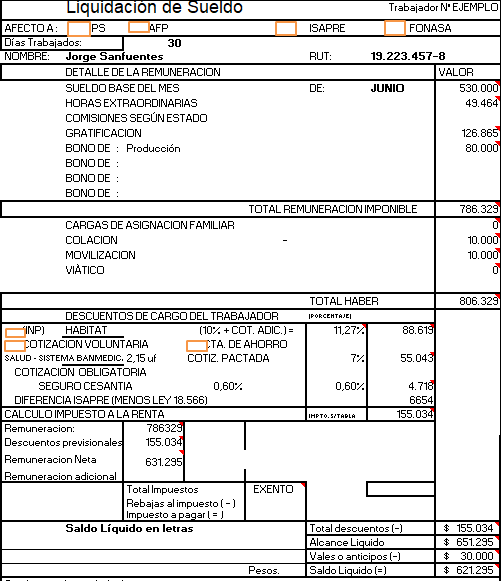 